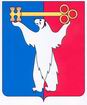 РОССИЙСКАЯ ФЕДЕРАЦИЯКРАСНОЯРСКИЙ КРАЙГЛАВА ГОРОДА НОРИЛЬСКАПОСТАНОВЛЕНИЕ13.04.2017                                        г. Норильск	№  31О проведении публичных слушанийВ целях соблюдения прав граждан муниципального образования город Норильск на осуществление местного самоуправления посредством участия в публичных слушаниях, на основании ст. 28 Федерального закона от 06.10.2003 
№ 131-ФЗ «Об общих принципах организации местного самоуправления в Российской Федерации», в соответствии с требованиями ст. 45, 46 Градостроительного кодекса Российской Федерации, ст. 21 Устава муниципального образования город Норильск, руководствуясь решением Норильского городского Совета депутатов от 13.05.2008 № 11-239 «Об утверждении Положения о публичных слушаниях на территории муниципального образования город Норильск»,ПОСТАНОВЛЯЮ:1. Назначить проведение публичных слушаний по проектам планировки и межевания территории (материалы размещены на официальном сайте муниципального образования город Норильск):- для размещения автомобильных дорог общего пользования местного значения муниципального образования город Норильск по району Центральный и району Кайеркан; - для размещения межрайонной автомобильной дороги, расположенной по адресу: Российская Федерация, Красноярский край, городской округ город Норильск, Вальковское шоссе, 1-20 км;- для размещения межрайонной автомобильной дороги, расположенной по адресу: Российская Федерация, Красноярский край, городской округ город Норильск, территория автодорога Норильск-Алыкель, 1-39 км.2. Провести публичные слушания с участием заинтересованных лиц и жителей муниципального образования город Норильск:11.05.2017 в 18-00 в конференц-зале здания Управления имущества Администрации города Норильска (г.Норильск, район Центральный, Ленинский проспект, д.23А);11.05.2017 в 19-00 в конференц-зале здания Кайерканского территориального управления Администрации города Норильска (г.Норильск, район Кайеркан, ул.Шахтерская, д. 9-а);12.05.2017 в 18-00 в конференц-зале здания Талнахского территориального управления Администрации города Норильска (г.Норильск, район Талнах, ул.Диксона, д. 10).3. Администрации города Норильска (Е.Ю. Поздняков) поручить подготовку и проведение публичных слушаний.4. Начальнику общего отдела Управления делами Норильского городского Совета депутатов Д.Н. Усенку опубликовать настоящее постановление в газете «Заполярная правда» и разместить на официальном сайте муниципального образования город Норильск в срок, не позднее 14.04.2017.5.   Контроль исполнения настоящего постановления оставляю за собой.6. Настоящее постановление вступает в силу после его официального опубликования.И.о. Главы города Норильска	     В.В. ЦюпкоЛист согласования к проекту постановления Главы города Норильскаот «____» ___________ 2017 № _________СОГЛАСОВАНО:Руководителя Администрациигорода Норильска	_________ «___»__________ Е.Ю. ПоздняковЗаместитель Руководителя Администрации города Норильска по собственности и развитию предпринимательства	________ «___»___________ А.В. МалковНачальник Правового управления Администрации города Норильска 	_________ «___»__________А.Н. СитниковНачальник экспертно - правового отдела Норильского городского Совета депутатов 	_________ «___»__________ С.Н. МарковаЕ.А. Надточая(3919) 43 70 20______________ «____»___________2017